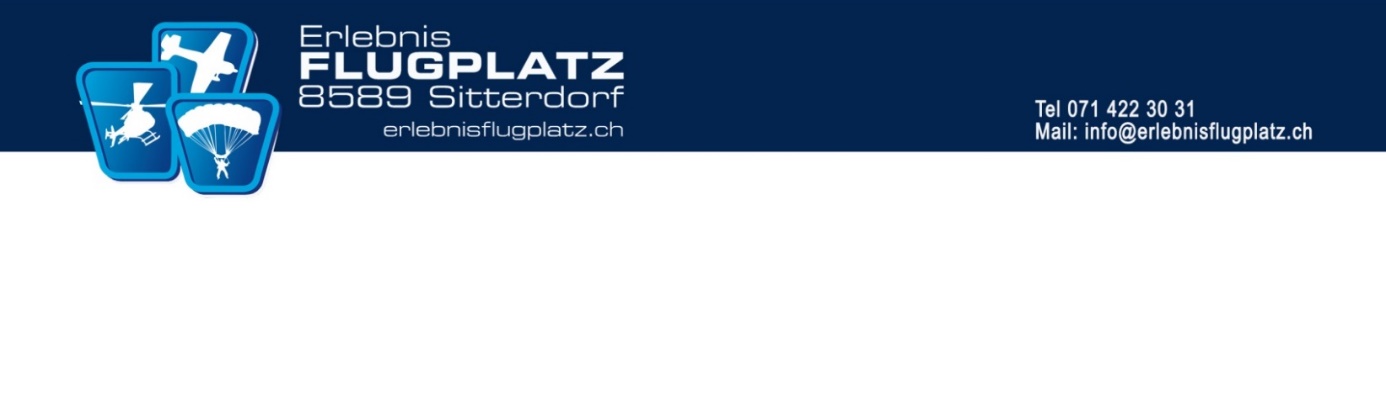 Werden Sie als Freund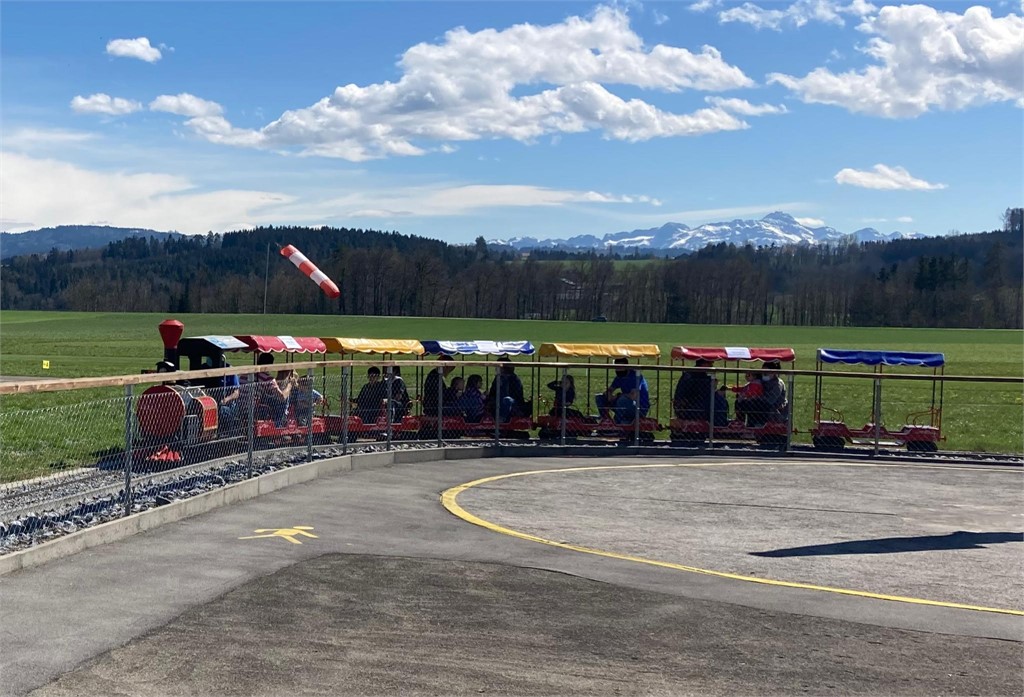 Folgende Pakete bieten wir an:Für Fragen stehen wir gerne persönlich zu Verfügung unter info@erlebnisflugplatz.ch oder Telefon +41 (0) 71 422 30 31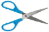 Anmeldung «Werbung Erläbniszügli» ErlebnisflugplatzFirmenname:		Ansprechperson: 	Adresse:		PLZ/Ort:	Telefon:		E-Mail:	Werbepaket:		Werbedauer:   		Datum /Unterschrift:	

WICHTIG: 
- Ihre Vertragsdauer verlängert sich ohne schriftlichen Rücktritt automatisch.
- Bitte senden Sie uns Ihre Wunsch Beschriftung (witterungsbeständige Klebefolie) an untenstehende Adresse.

Senden an: E. Berner AG / Flugplatz Sitterdorf / 8589 Sitterdorf            		Paket:Platzierung:Preis exkl. MWST:Vertragsdauer:ZWMZugwagen monatlich (Grösse: L=70 cm x B=12 cm)       25.00 CHF / MonatMind. Laufzeit   6 MonateZWJZugwagen jährlich (Grösse: L=70 cm x B=12 cm)250.00 CHF /      JahrMind. Laufzeit 12 MonateLOMLokomotive monatlich (Grösse: L=30 cm x B=15 cm)       45.00 CHF / MonatMind. Laufzeit   6 MonateLOJLokomotive jährlich (Grösse: L=30 cm x B=15 cm)450.00 CHF /      JahrMind. Laufzeit 12 Monate